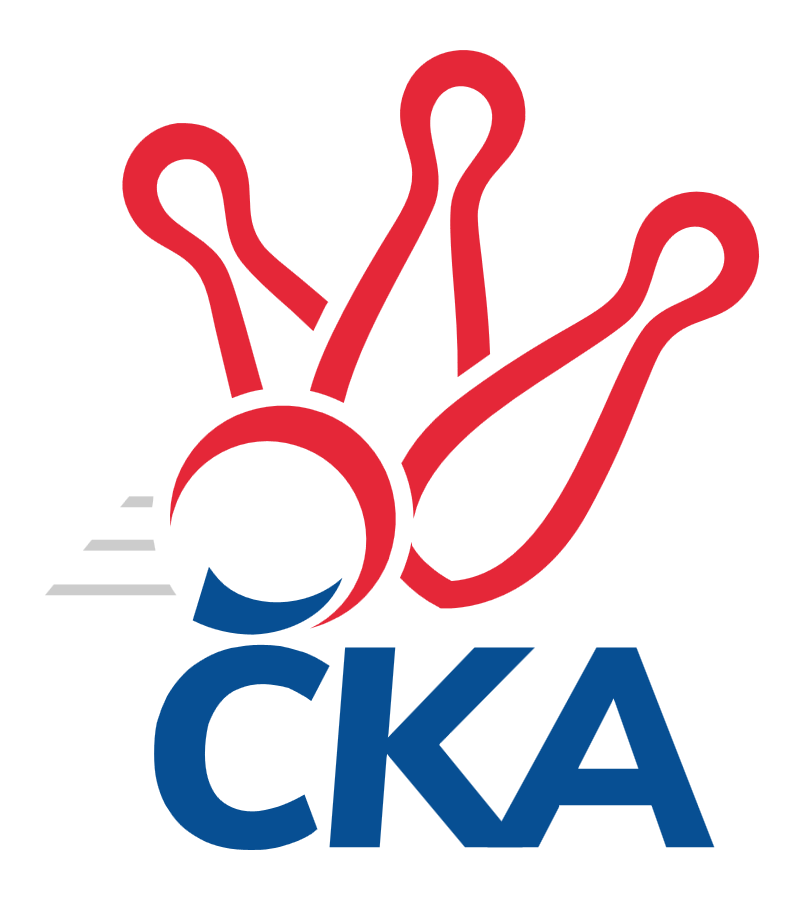 Třebíč 18. srpna 2020Ročník 2020/2021	ROZLOSOVÁNÍ SOUTĚŽEPodzimní část1. kolo								Rozhodčí5.9.2020	so	9:30	1-4	TJ Valašské Meziříčí  	–	TJ Třebíč  		Zajíček5.9.2020	so	10:00	1-4	SKK Hořice  	–	TJ Lokomotiva České Velenice  	Novotný5.9.2020	so	14:00	1-4	TJ Centropen Dačice  	–	KK Vyškov  	Blecha5.9.2020	so	15:00	1-4	Klokani CB Dobřany  	–	TJ Lokomotiva Trutnov  	Vrabec5.9.2020	so	15:30	1-4	KK Zábřeh  	–	KK Hvězda Trnovany  	Keprtová5.9.2020	so	16:00	1-4	KK Slovan Rosice  	–	KK Lokomotiva Tábor  	Mecerod 2. kolo								Rozhodčí12.9.2020	so	9:30	1-4	KK Vyškov  	–	KK Zábřeh  	Trávníček12.9.2020	so	10:00	1-4	KK Hvězda Trnovany  	–	Klokani CB Dobřany  	Strachoň12.9.2020	so	10:00	1-4	SKK Hořice  	–	KK Slovan Rosice  	Fikar12.9.2020	so	10:00	1-4	TJ Loko České Velenice  	–	TJ Lokomotiva Trutnov  	Navrkal12.9.2020	so	13:30	1-4	KK Lokomotiva Tábor  	–	TJ Valašské Meziříčí  	Samec12.9.2020	so	15:00	1-4	TJ Třebíč  	–	TJ Centropen Dačice  	Brátka 3. kolo								Rozhodčí19.9.2020	so	9:30	1-4	TJ Valašské Meziříčí  	–	SKK Hořice  	Zajíček19.9.2020	so	13:30	1-4	TJ Lokomotiva Trutnov  	–	KK Hvězda Trnovany  	Holý19.9.2020	so	14:00	1-4	TJ Centropen Dačice  	–	KK Lokomotiva Tábor  	Blecha19.9.2020	so	15:00	1-4	Klokani CB Dobřany  	–	KK Vyškov  	Koubský19.9.2020	so	15:30	1-4	KK Zábřeh  	–	TJ Třebíč  		Keprtová19.9.2020	so	16:00	1-4	KK Slovan Rosice  	–	TJ Lokomotiva České Velenice  	Čech 4. kolo								Rozhodčí26.9.2020	so	9:30	1-4	KK Vyškov  	–	TJ Lokomotiva Trutnov  	Jelínek26.9.2020	so	10:00	1-4	SKK Hořice  	–	TJ Centropen Dačice  	Dymáček26.9.2020	so	10:00	1-4	TJ Loko České Velenice  	–	KK Hvězda Trnovany  	Míka26.9.2020	so	13:30	1-4	KK Lokomotiva Tábor  	–	KK Zábřeh  	Zeman26.9.2020	so	15:00	1-4	TJ Třebíč  	–	Klokani CB Dobřany  	Lenz26.9.2020	so	16:00	1-4	KK Slovan Rosice  	–	TJ Valašské Meziříčí  	Mecerod 5. kolo								Rozhodčí10.10.2020	so	9:30	1-4	TJ Valašské Meziříčí  	–	TJ Lokomotiva České Velenice  	Zajíček10.10.2020	so	10:00	1-4	KK Hvězda Trnovany  	–	KK Vyškov  	Zvěřinová10.10.2020	so	13:30	1-4	TJ Lokomotiva Trutnov  	–	TJ Třebíč  		Babka10.10.2020	so	14:00	1-4	TJ Centropen Dačice  	–	KK Slovan Rosice  	Blecha10.10.2020	so	15:00	1-4	Klokani CB Dobřany  	–	KK Lokomotiva Tábor  	Vrabec10.10.2020	so	15:30	1-4	KK Zábřeh  	–	SKK Hořice  	Keprtová 6. kolo								Rozhodčí17.10.2020	so	9:30	1-4	TJ Valašské Meziříčí  	–	TJ Centropen Dačice  	Zajíček17.10.2020	so	10:00	1-4	SKK Hořice  	–	Klokani CB Dobřany  	Vlášek17.10.2020	so	10:00	1-4	TJ Loko České Velenice  	–	KK Vyškov  	Navrkal17.10.2020	so	13:30	1-4	KK Lokomotiva Tábor  	–	TJ Lokomotiva Trutnov  	Samec17.10.2020	so	15:00	1-4	TJ Třebíč  	–	KK Hvězda Trnovany  	Brátka17.10.2020	so	16:00	1-4	KK Slovan Rosice  	–	KK Zábřeh  	Čech 7. kolo								Rozhodčí24.10.2020	so	9:30	1-4	KK Vyškov  	–	TJ Třebíč  		Trávníček24.10.2020	so	10:00	1-4	KK Hvězda Trnovany  	–	KK Lokomotiva Tábor  	Zvěřinová24.10.2020	so	13:30	1-4	TJ Lokomotiva Trutnov  	–	SKK Hořice  	Slavík24.10.2020	so	14:00	1-4	TJ Centropen Dačice  	–	TJ Lokomotiva České Velenice  	Blecha 24.10.2020	so	15:00	1-4	Klokani CB Dobřany  	–	KK Slovan Rosice  	Koubský24.10.2020	so	15:30	1-4	KK Zábřeh  	–	TJ Valašské Meziříčí  	Keprtová 8. kolo								Rozhodčí31.10.2020	so	9:30	1-4	TJ Valašské Meziříčí  	–	Klokani CB Dobřany  	Zajíček31.10.2020	so	10:00	1-4	TJ Loko České Velenice  	–	TJ Třebíč  		Míka31.10.2020	so	10:00	1-4	SKK Hořice  	–	KK Hvězda Trnovany  	Novotný31.10.2020	so	13:30	1-4	KK Lokomotiva Tábor  	–	KK Vyškov  	Zeman31.10.2020	so	14:00	1-4	TJ Centropen Dačice  	–	KK Zábřeh  	Zajíc31.10.2020	so	16:00	1-4	KK Slovan Rosice  	–	TJ Lokomotiva Trutnov  	Mecerod 9. kolo								Rozhodčí21.11.2020	so	9:30	1-4	KK Vyškov  	–	SKK Hořice  	Jelínek21.11.2020	so	10:00	1-4	KK Hvězda Trnovany  	–	KK Slovan Rosice  	Strachoň21.11.2020	so	13:30	1-4	TJ Lokomotiva Trutnov  	–	TJ Valašské Meziříčí  	Kammelová21.11.2020	so	15:00	1-4	TJ Třebíč  	–	KK Lokomotiva Tábor  	Lenz21.11.2020	so	15:00	1-4	Klokani CB Dobřany  	–	TJ Centropen Dačice  	Vrabec21.11.2020	so	15:30	1-4	KK Zábřeh  	–	TJ Lokomotiva České Velenice  	Keprtová 10. kolo								Rozhodčí28.11.2020	so	9:30	1-4	TJ Valašské Meziříčí  	–	KK Hvězda Trnovany  	Zajíček28.11.2020	so	10:00	1-4	SKK Hořice  	–	TJ Třebíč  		Fikar28.11.2020	so	10:00	1-4	TJ Loko České Velenice  	–	KK Lokomotiva Tábor  	Navrkal28.11.2020	so	14:00	1-4	TJ Centropen Dačice  	–	TJ Lokomotiva Trutnov  	Zajíc28.11.2020	so	15:30	1-4	KK Zábřeh  	–	Klokani CB Dobřany  	Keprtová28.11.2020	so	16:00	1-4	KK Slovan Rosice  	–	KK Vyškov  	Čech 11. kolo								Rozhodčí5.12.2020	so	9:30	1-4	KK Vyškov  	–	TJ Valašské Meziříčí  	Trávníček5.12.2020	so	10:00	1-4	KK Hvězda Trnovany  	–	TJ Centropen Dačice  	Zvěřinová5.12.2020	so	13:30	1-4	TJ Lokomotiva Trutnov  	–	KK Zábřeh  	Holý5.12.2020	so	13:30	1-4	KK Lokomotiva Tábor  	–	SKK Hořice  	Samec5.12.2020	so	15:00	1-4	Klokani CB Dobřany  	–	TJ Lokomotiva České Velenice  	Koubský5.12.2020	so	15:00	1-4	TJ Třebíč  	–	KK Slovan Rosice  	Brátka 
Jarní část
 12. kolo	16.01.2021	so	09:30	1-4	KK Vyškov  	–	TJ Centropen Dačice  	16.01.2021	so	10:00	1-4	TJ Loko České Velenice  	–	SKK Hořice  	16.01.2021	so	10:00	1-4	KK Hvězda Trnovany  	–	KK Zábřeh  	16.01.2021	so	13:30	1-4	KK Lokomotiva Tábor  	–	KK Slovan Rosice  	16.01.2021	so	13:30	1-4	TJ Lokomotiva Trutnov  	–	Klokani CB Dobřany  	16.01.2021	so	15:00	1-4	TJ Třebíč  	–	TJ Valašské Meziříčí  	
 13. kolo							Rozhodčí23.01.2021	so	09:30	1-4	TJ Valašské Meziříčí  	–	KK Lokomotiva Tábor  	23.01.2021	so	13:30	1-4	TJ Lokomotiva Trutnov  	–	TJ Loko  České Velenice  	23.01.2021	so	14:00	1-4	TJ Centropen Dačice  	–	TJ Třebíč  	23.01.2021	so	15:00	1-4	Klokani CB Dobřany  	–	KK Hvězda Trnovany  	23.01.2021	so	15:30	1-4	KK Zábřeh  	–	KK Vyškov  	23.01.2021	so	16:00	1-4	KK Slovan Rosice  	–	SKK Hořice  	 
 14. kolo							Rozhodčí06.02.2021	so	09:30	1-4	KK Vyškov  	–	Klokani CB Dobřany  	06.02.2021	so	10:00	1-4	KK Hvězda Trnovany  	–	TJ Lokomotiva Trutnov  	06.02.2021	so	10:00	1-4	TJ Loko České Velenice  	–	KK Slovan Rosice  	06.02.2021	so	10:00	1-4	SKK Hořice  	–	TJ Valašské Meziříčí  	06.02.2021	so	13:30	1-4	KK Lokomotiva Tábor  	–	TJ Centropen Dačice  	06.02.2021	so	15:00	1-4	TJ Třebíč  	–	KK Zábřeh  	 
 15. kolo							Rozhodčí13.02.2021	so	09:30	1-4	TJ Valašské Meziříčí  	–	KK Slovan Rosice  	13.02.2021	so	10:00	1-4	KK Hvězda Trnovany  	–	TJ Loko České Velenice  	13.02.2021	so	13:30	1-4	TJ Lokomotiva Trutnov  	–	KK Vyškov  	13.02.2021	so	14:00	1-4	TJ Centropen Dačice  	–	SKK Hořice  	13.02.2021	so	15:00	1-4	Klokani CB Dobřany  	–	TJ Třebíč  	13.02.2021	so	15:30	1-4	KK Zábřeh  	–	KK Lokomotiva Tábor  	 
 16. kolo							Rozhodčí20.02.2021	so	09:30	1-4	KK Vyškov  	–	KK Hvězda Trnovany  	20.02.2021	so	10:00	1-4	TJ Loko České Velenice  	–	TJ Valašské Meziříčí  	20.02.2021	so	10:00	1-4	SKK Hořice  	–	KK Zábřeh  	20.02.2021	so	13:30	1-4	KK Lokomotiva Tábor  	–	Klokani CB Dobřany  	20.02.2021	so	15:00	1-4	TJ Třebíč  	–	TJ Lokomotiva Trutnov  	20.02.2021	so	16:00	1-4	KK Slovan Rosice  	–	TJ Centropen Dačice  	 
 17. kolo							Rozhodčí27.02.2021	so	09:30	1-4	KK Vyškov  	–	TJ Loko České Velenice  	27.02.2021	so	10:00	1-4	KK Hvězda Trnovany  	–	TJ Třebíč  	27.02.2021	so	13:30	1-4	TJ Lokomotiva Trutnov  	–	KK Lokomotiva Tábor  	27.02.2021	so	14:00	1-4	TJ Centropen Dačice  	–	TJ Valašské Meziříčí  	27.02.2021	so	15:00	1-4	Klokani CB Dobřany  	–	SKK Hořice  	27.02.2021	so	15:30	1-4	KK Zábřeh  	–	KK Slovan Rosice  	 
 18. kolo							Rozhodčí13.03.2021	so	09:30	1-4	TJ Valašské Meziříčí  	–	KK Zábřeh  	13.03.2021	so	10:00	1-4	TJ Lokom České Velenice  	–	TJ Centropen Dačice  	13.03.2021	so	10:00	1-4	SKK Hořice  	–	TJ Lokomotiva Trutnov  	13.03.2021	so	13:30	1-4	KK Lokomotiva Tábor  	–	KK Hvězda Trnovany  	13.03.2021	so	15:00	1-4	TJ Třebíč  	–	KK Vyškov  	13.03.2021	so	16:00	1-4	KK Slovan Rosice  	–	Klokani CB Dobřany  	 
 19. kolo							Rozhodčí20.03.2021	so	09:30	1-4	KK Vyškov  	–	KK Lokomotiva Tábor  	20.03.2021	so	10:00	1-4	KK Hvězda Trnovany  	–	SKK Hořice  	20.03.2021	so	13:30	1-4	TJ Lokomotiva Trutnov  	–	KK Slovan Rosice  	20.03.2021	so	15:00	1-4	TJ Třebíč  	–	TJ Loko České Velenice  	20.03.2021	so	15:00	1-4	Klokani CB Dobřany  	–	TJ Valašské Meziříčí  	20.03.2021	so	15:30	1-4	KK Zábřeh  	–	TJ Centropen Dačice  	 
 20. kolo	Rozhodčí27.03.2021	so	09:30	1-4	TJ Valašské Meziříčí  	–	TJ Lokomotiva Trutnov  	27.03.2021	so	10:00	1-4	TJ Lokom České Velenice  	–	KK Zábřeh  	27.03.2021	so	10:00	1-4	SKK Hořice  	–	KK Vyškov  	27.03.2021	so	13:30	1-4	KK Lokomotiva Tábor  	–	TJ Třebíč  	27.03.2021	so	14:00	1-4	TJ Centropen Dačice  	–	Klokani CB Dobřany  	27.03.2021	so	16:00	1-4	KK Slovan Rosice  	–	KK Hvězda Trnovany  	 
 21. kolo	Rozhodčí10.04.2021	so	09:30	1-4	KK Vyškov  	–	KK Slovan Rosice  	10.04.2021	so	10:00	1-4	KK Hvězda Trnovany  	–	TJ Valašské Meziříčí  	10.04.2021	so	13:30	1-4	TJ Lokomotiva Trutnov  	–	TJ Centropen Dačice  	10.04.2021	so	13:30	1-4	KK Lokomotiva Tábor  	–	TJ Loko České Velenice  	10.04.2021	so	15:00	1-4	TJ Třebíč  	–	SKK Hořice  	10.04.2021	so	15:00	1-4	Klokani CB Dobřany  	–	KK Zábřeh  	 
 22. kolo	Rozhodčí17.04.2021	so	14:00	1-4	TJ Valašské Meziříčí  	–	KK Vyškov  	17.04.2021	so	14:00	1-4	TJ Loko České Velenice  	–	Klokani CB Dobřany  	17.04.2021	so	14:00	1-4	SKK Hořice  	–	KK Lokomotiva Tábor  	17.04.2021	so	14:00	1-4	TJ Centropen Dačice  	–	KK Hvězda Trnovany  	17.04.2021	so	14:00	1-4	KK Zábřeh  	–	TJ Lokomotiva Trutnov  	17.04.2021	so	14:00	1-4	KK Slovan Rosice  	–	TJ Třebíč  	 SKK Hořice 
	1.	05.09.20	so	10:00	SKK Hořice  - TJ Lokomotiva České Velenice 	 	2.	12.09.20	so	10:00	SKK Hořice  - KK Slovan Rosice 	 	3.	19.09.20	so	09:30	TJ Valašské Meziříčí  - SKK Hořice 	 	4.	26.09.20	so	10:00	SKK Hořice  - TJ Centropen Dačice 	 	5.	10.10.20	so	15:30	KK Zábřeh  - SKK Hořice 	 	6.	17.10.20	so	10:00	SKK Hořice  - Klokani CB Dobřany 	 	7.	24.10.20	so	13:30	TJ Lokomotiva Trutnov  - SKK Hořice 	 	8.	31.10.20	so	10:00	SKK Hořice  - KK Hvězda Trnovany 	 	9.	21.11.20	so	09:30	KK Vyškov  - SKK Hořice 	 	10.	28.11.20	so	10:00	SKK Hořice  - TJ Třebíč 	 	11.	05.12.20	so	13:30	KK Lokomotiva Tábor  - SKK Hořice 	 	12.	16.01.21	so	10:00	TJ Lokomotiva České Velenice  - SKK Hořice 	 	13.	23.01.21	so	16:00	KK Slovan Rosice  - SKK Hořice 	 	14.	06.02.21	so	10:00	SKK Hořice  - TJ Valašské Meziříčí 	 	15.	13.02.21	so	14:00	TJ Centropen Dačice  - SKK Hořice 	 	16.	20.02.21	so	10:00	SKK Hořice  - KK Zábřeh 	 	17.	27.02.21	so	15:00	Klokani CB Dobřany  - SKK Hořice 	 	18.	13.03.21	so	10:00	SKK Hořice  - TJ Lokomotiva Trutnov 	 	19.	20.03.21	so	10:00	KK Hvězda Trnovany  - SKK Hořice 	 	20.	27.03.21	so	10:00	SKK Hořice  - KK Vyškov 	 	21.	10.04.21	so	15:00	TJ Třebíč  - SKK Hořice 	 	22.	17.04.21	so	14:00	SKK Hořice  - KK Lokomotiva Tábor 	   KK Slovan Rosice 
	1.	05.09.20	so	16:00	KK Slovan Rosice  - KK Lokomotiva Tábor 	 	2.	12.09.20	so	10:00	SKK Hořice  - KK Slovan Rosice 	 	3.	19.09.20	so	16:00	KK Slovan Rosice  - TJ Lokomotiva České Velenice 	 	4.	26.09.20	so	16:00	KK Slovan Rosice  - TJ Valašské Meziříčí 	 	5.	10.10.20	so	14:00	TJ Centropen Dačice  - KK Slovan Rosice 	 	6.	17.10.20	so	16:00	KK Slovan Rosice  - KK Zábřeh 	 	7.	24.10.20	so	15:00	Klokani CB Dobřany  - KK Slovan Rosice 	 	8.	31.10.20	so	16:00	KK Slovan Rosice  - TJ Lokomotiva Trutnov 	 	9.	21.11.20	so	10:00	KK Hvězda Trnovany  - KK Slovan Rosice 	 	10.	28.11.20	so	16:00	KK Slovan Rosice  - KK Vyškov 	 	11.	05.12.20	so	15:00	TJ Třebíč  - KK Slovan Rosice 	 	12.	16.01.21	so	13:30	KK Lokomotiva Tábor  - KK Slovan Rosice 	 	13.	23.01.21	so	16:00	KK Slovan Rosice  - SKK Hořice 	 	14.	06.02.21	so	10:00	TJ Lokomotiva České Velenice  - KK Slovan Rosice 	 	15.	13.02.21	so	09:30	TJ Valašské Meziříčí  - KK Slovan Rosice 	 	16.	20.02.21	so	16:00	KK Slovan Rosice  - TJ Centropen Dačice 	 	17.	27.02.21	so	15:30	KK Zábřeh  - KK Slovan Rosice 	 	18.	13.03.21	so	16:00	KK Slovan Rosice  - Klokani CB Dobřany 	 	19.	20.03.21	so	13:30	TJ Lokomotiva Trutnov  - KK Slovan Rosice 	 	20.	27.03.21	so	16:00	KK Slovan Rosice  - KK Hvězda Trnovany 	 	21.	10.04.21	so	09:30	KK Vyškov  - KK Slovan Rosice 	 	22.	17.04.21	so	14:00	KK Slovan Rosice  - TJ Třebíč 	   TJ Valašské Meziříčí 
	1.	05.09.20	so	09:30	TJ Valašské Meziříčí  - TJ Třebíč 	 	2.	12.09.20	so	13:30	KK Lokomotiva Tábor  - TJ Valašské Meziříčí 	 	3.	19.09.20	so	09:30	TJ Valašské Meziříčí  - SKK Hořice 	 	4.	26.09.20	so	16:00	KK Slovan Rosice  - TJ Valašské Meziříčí 	 	5.	10.10.20	so	09:30	TJ Valašské Meziříčí  - TJ Lokomotiva České Velenice 	 	6.	17.10.20	so	09:30	TJ Valašské Meziříčí  - TJ Centropen Dačice 	 	7.	24.10.20	so	15:30	KK Zábřeh  - TJ Valašské Meziříčí 	 	8.	31.10.20	so	09:30	TJ Valašské Meziříčí  - Klokani CB Dobřany 	 	9.	21.11.20	so	13:30	TJ Lokomotiva Trutnov  - TJ Valašské Meziříčí 	 	10.	28.11.20	so	09:30	TJ Valašské Meziříčí  - KK Hvězda Trnovany 	 	11.	05.12.20	so	09:30	KK Vyškov  - TJ Valašské Meziříčí 	 	12.	16.01.21	so	15:00	TJ Třebíč  - TJ Valašské Meziříčí 	 	13.	23.01.21	so	09:30	TJ Valašské Meziříčí  - KK Lokomotiva Tábor 	 	14.	06.02.21	so	10:00	SKK Hořice  - TJ Valašské Meziříčí 	 	15.	13.02.21	so	09:30	TJ Valašské Meziříčí  - KK Slovan Rosice 	 	16.	20.02.21	so	10:00	TJ Lokomotiva České Velenice  - TJ Valašské Meziříčí 	 	17.	27.02.21	so	14:00	TJ Centropen Dačice  - TJ Valašské Meziříčí 	 	18.	13.03.21	so	09:30	TJ Valašské Meziříčí  - KK Zábřeh 	 	19.	20.03.21	so	15:00	Klokani CB Dobřany  - TJ Valašské Meziříčí 	 	20.	27.03.21	so	09:30	TJ Valašské Meziříčí  - TJ Lokomotiva Trutnov 	 	21.	10.04.21	so	10:00	KK Hvězda Trnovany  - TJ Valašské Meziříčí 	 	22.	17.04.21	so	14:00	TJ Valašské Meziříčí  - KK Vyškov 	   TJ Centropen Dačice 
	1.	05.09.20	so	14:00	TJ Centropen Dačice  - KK Vyškov 	 	2.	12.09.20	so	15:00	TJ Třebíč  - TJ Centropen Dačice 	 	3.	19.09.20	so	14:00	TJ Centropen Dačice  - KK Lokomotiva Tábor 	 	4.	26.09.20	so	10:00	SKK Hořice  - TJ Centropen Dačice 	 	5.	10.10.20	so	14:00	TJ Centropen Dačice  - KK Slovan Rosice 	 	6.	17.10.20	so	09:30	TJ Valašské Meziříčí  - TJ Centropen Dačice 	 	7.	24.10.20	so	14:00	TJ Centropen Dačice  - TJ Lokomotiva České Velenice 	 	8.	31.10.20	so	14:00	TJ Centropen Dačice  - KK Zábřeh 	 	9.	21.11.20	so	15:00	Klokani CB Dobřany  - TJ Centropen Dačice 	 	10.	28.11.20	so	14:00	TJ Centropen Dačice  - TJ Lokomotiva Trutnov 	 	11.	05.12.20	so	10:00	KK Hvězda Trnovany  - TJ Centropen Dačice 	 	12.	16.01.21	so	09:30	KK Vyškov  - TJ Centropen Dačice 	 	13.	23.01.21	so	14:00	TJ Centropen Dačice  - TJ Třebíč 	 	14.	06.02.21	so	13:30	KK Lokomotiva Tábor  - TJ Centropen Dačice 	 	15.	13.02.21	so	14:00	TJ Centropen Dačice  - SKK Hořice 	 	16.	20.02.21	so	16:00	KK Slovan Rosice  - TJ Centropen Dačice 	 	17.	27.02.21	so	14:00	TJ Centropen Dačice  - TJ Valašské Meziříčí 	 	18.	13.03.21	so	10:00	TJ Lokomotiva České Velenice  - TJ Centropen Dačice 	 	19.	20.03.21	so	15:30	KK Zábřeh  - TJ Centropen Dačice 	 	20.	27.03.21	so	14:00	TJ Centropen Dačice  - Klokani CB Dobřany 	 	21.	10.04.21	so	13:30	TJ Lokomotiva Trutnov  - TJ Centropen Dačice 	 	22.	17.04.21	so	14:00	TJ Centropen Dačice  - KK Hvězda Trnovany 	   KK Zábřeh 
	1.	05.09.20	so	15:30	KK Zábřeh  - KK Hvězda Trnovany 	 	2.	12.09.20	so	09:30	KK Vyškov  - KK Zábřeh 	 	3.	19.09.20	so	15:30	KK Zábřeh  - TJ Třebíč 	 	4.	26.09.20	so	13:30	KK Lokomotiva Tábor  - KK Zábřeh 	 	5.	10.10.20	so	15:30	KK Zábřeh  - SKK Hořice 	 	6.	17.10.20	so	16:00	KK Slovan Rosice  - KK Zábřeh 	 	7.	24.10.20	so	15:30	KK Zábřeh  - TJ Valašské Meziříčí 	 	8.	31.10.20	so	14:00	TJ Centropen Dačice  - KK Zábřeh 	 	9.	21.11.20	so	15:30	KK Zábřeh  - TJ Lokomotiva České Velenice 	 	10.	28.11.20	so	15:30	KK Zábřeh  - Klokani CB Dobřany 	 	11.	05.12.20	so	13:30	TJ Lokomotiva Trutnov  - KK Zábřeh 	 	12.	16.01.21	so	10:00	KK Hvězda Trnovany  - KK Zábřeh 	 	13.	23.01.21	so	15:30	KK Zábřeh  - KK Vyškov 	 	14.	06.02.21	so	15:00	TJ Třebíč  - KK Zábřeh 	 	15.	13.02.21	so	15:30	KK Zábřeh  - KK Lokomotiva Tábor 	 	16.	20.02.21	so	10:00	SKK Hořice  - KK Zábřeh 	 	17.	27.02.21	so	15:30	KK Zábřeh  - KK Slovan Rosice 	 	18.	13.03.21	so	09:30	TJ Valašské Meziříčí  - KK Zábřeh 	 	19.	20.03.21	so	15:30	KK Zábřeh  - TJ Centropen Dačice 	 	20.	27.03.21	so	10:00	TJ Lokomotiva České Velenice  - KK Zábřeh 	 	21.	10.04.21	so	15:00	Klokani CB Dobřany  - KK Zábřeh 	 	22.	17.04.21	so	14:00	KK Zábřeh  - TJ Lokomotiva Trutnov 	   Klokani CB Dobřany 
	1.	05.09.20	so	15:00	Klokani CB Dobřany  - TJ Lokomotiva Trutnov 	 	2.	12.09.20	so	10:00	KK Hvězda Trnovany  - Klokani CB Dobřany 	 	3.	19.09.20	so	15:00	Klokani CB Dobřany  - KK Vyškov 	 	4.	26.09.20	so	15:00	TJ Třebíč  - Klokani CB Dobřany 	 	5.	10.10.20	so	15:00	Klokani CB Dobřany  - KK Lokomotiva Tábor 	 	6.	17.10.20	so	10:00	SKK Hořice  - Klokani CB Dobřany 	 	7.	24.10.20	so	15:00	Klokani CB Dobřany  - KK Slovan Rosice 	 	8.	31.10.20	so	09:30	TJ Valašské Meziříčí  - Klokani CB Dobřany 	 	9.	21.11.20	so	15:00	Klokani CB Dobřany  - TJ Centropen Dačice 	 	10.	28.11.20	so	15:30	KK Zábřeh  - Klokani CB Dobřany 	 	11.	05.12.20	so	15:00	Klokani CB Dobřany  - TJ Lokomotiva České Velenice 	 	12.	16.01.21	so	13:30	TJ Lokomotiva Trutnov  - Klokani CB Dobřany 	 	13.	23.01.21	so	15:00	Klokani CB Dobřany  - KK Hvězda Trnovany 	 	14.	06.02.21	so	09:30	KK Vyškov  - Klokani CB Dobřany 	 	15.	13.02.21	so	15:00	Klokani CB Dobřany  - TJ Třebíč 	 	16.	20.02.21	so	13:30	KK Lokomotiva Tábor  - Klokani CB Dobřany 	 	17.	27.02.21	so	15:00	Klokani CB Dobřany  - SKK Hořice 	 	18.	13.03.21	so	16:00	KK Slovan Rosice  - Klokani CB Dobřany 	 	19.	20.03.21	so	15:00	Klokani CB Dobřany  - TJ Valašské Meziříčí 	 	20.	27.03.21	so	14:00	TJ Centropen Dačice  - Klokani CB Dobřany 	 	21.	10.04.21	so	15:00	Klokani CB Dobřany  - KK Zábřeh 	 	22.	17.04.21	so	14:00	TJ Lokomotiva České Velenice  - Klokani CB Dobřany 	   TJ Lokomotiva Trutnov 
	1.	05.09.20	so	15:00	Klokani CB Dobřany  - TJ Lokomotiva Trutnov 	 	2.	12.09.20	so	10:00	TJ Lokomotiva České Velenice  - TJ Lokomotiva Trutnov 	 	3.	19.09.20	so	13:30	TJ Lokomotiva Trutnov  - KK Hvězda Trnovany 	 	4.	26.09.20	so	09:30	KK Vyškov  - TJ Lokomotiva Trutnov 	 	5.	10.10.20	so	13:30	TJ Lokomotiva Trutnov  - TJ Třebíč 	 	6.	17.10.20	so	13:30	KK Lokomotiva Tábor  - TJ Lokomotiva Trutnov 	 	7.	24.10.20	so	13:30	TJ Lokomotiva Trutnov  - SKK Hořice 	 	8.	31.10.20	so	16:00	KK Slovan Rosice  - TJ Lokomotiva Trutnov 	 	9.	21.11.20	so	13:30	TJ Lokomotiva Trutnov  - TJ Valašské Meziříčí 	 	10.	28.11.20	so	14:00	TJ Centropen Dačice  - TJ Lokomotiva Trutnov 	 	11.	05.12.20	so	13:30	TJ Lokomotiva Trutnov  - KK Zábřeh 	 	12.	16.01.21	so	13:30	TJ Lokomotiva Trutnov  - Klokani CB Dobřany 	 	13.	23.01.21	so	13:30	TJ Lokomotiva Trutnov  - TJ Lokomotiva České Velenice 	 	14.	06.02.21	so	10:00	KK Hvězda Trnovany  - TJ Lokomotiva Trutnov 	 	15.	13.02.21	so	13:30	TJ Lokomotiva Trutnov  - KK Vyškov 	 	16.	20.02.21	so	15:00	TJ Třebíč  - TJ Lokomotiva Trutnov 	 	17.	27.02.21	so	13:30	TJ Lokomotiva Trutnov  - KK Lokomotiva Tábor 	 	18.	13.03.21	so	10:00	SKK Hořice  - TJ Lokomotiva Trutnov 	 	19.	20.03.21	so	13:30	TJ Lokomotiva Trutnov  - KK Slovan Rosice 	 	20.	27.03.21	so	09:30	TJ Valašské Meziříčí  - TJ Lokomotiva Trutnov 	 	21.	10.04.21	so	13:30	TJ Lokomotiva Trutnov  - TJ Centropen Dačice 	 	22.	17.04.21	so	14:00	KK Zábřeh  - TJ Lokomotiva Trutnov 	   KK Hvězda Trnovany 
	1.	05.09.20	so	15:30	KK Zábřeh  - KK Hvězda Trnovany 	 	2.	12.09.20	so	10:00	KK Hvězda Trnovany  - Klokani CB Dobřany 	 	3.	19.09.20	so	13:30	TJ Lokomotiva Trutnov  - KK Hvězda Trnovany 	 	4.	26.09.20	so	10:00	TJ Lokomotiva České Velenice  - KK Hvězda Trnovany 	 	5.	10.10.20	so	10:00	KK Hvězda Trnovany  - KK Vyškov 	 	6.	17.10.20	so	15:00	TJ Třebíč  - KK Hvězda Trnovany 	 	7.	24.10.20	so	10:00	KK Hvězda Trnovany  - KK Lokomotiva Tábor 	 	8.	31.10.20	so	10:00	SKK Hořice  - KK Hvězda Trnovany 	 	9.	21.11.20	so	10:00	KK Hvězda Trnovany  - KK Slovan Rosice 	 	10.	28.11.20	so	09:30	TJ Valašské Meziříčí  - KK Hvězda Trnovany 	 	11.	05.12.20	so	10:00	KK Hvězda Trnovany  - TJ Centropen Dačice 	 	12.	16.01.21	so	10:00	KK Hvězda Trnovany  - KK Zábřeh 	 	13.	23.01.21	so	15:00	Klokani CB Dobřany  - KK Hvězda Trnovany 	 	14.	06.02.21	so	10:00	KK Hvězda Trnovany  - TJ Lokomotiva Trutnov 	 	15.	13.02.21	so	10:00	KK Hvězda Trnovany  - TJ Lokomotiva České Velenice 	 	16.	20.02.21	so	09:30	KK Vyškov  - KK Hvězda Trnovany 	 	17.	27.02.21	so	10:00	KK Hvězda Trnovany  - TJ Třebíč 	 	18.	13.03.21	so	13:30	KK Lokomotiva Tábor  - KK Hvězda Trnovany 	 	19.	20.03.21	so	10:00	KK Hvězda Trnovany  - SKK Hořice 	 	20.	27.03.21	so	16:00	KK Slovan Rosice  - KK Hvězda Trnovany 	 	21.	10.04.21	so	10:00	KK Hvězda Trnovany  - TJ Valašské Meziříčí 	 	22.	17.04.21	so	14:00	TJ Centropen Dačice  - KK Hvězda Trnovany 	   KK Vyškov 
	1.	05.09.20	so	14:00	TJ Centropen Dačice  - KK Vyškov 	 	2.	12.09.20	so	09:30	KK Vyškov  - KK Zábřeh 	 	3.	19.09.20	so	15:00	Klokani CB Dobřany  - KK Vyškov 	 	4.	26.09.20	so	09:30	KK Vyškov  - TJ Lokomotiva Trutnov 	 	5.	10.10.20	so	10:00	KK Hvězda Trnovany  - KK Vyškov 	 	6.	17.10.20	so	10:00	TJ Lokomotiva České Velenice  - KK Vyškov 	 	7.	24.10.20	so	09:30	KK Vyškov  - TJ Třebíč 	 	8.	31.10.20	so	13:30	KK Lokomotiva Tábor  - KK Vyškov 	 	9.	21.11.20	so	09:30	KK Vyškov  - SKK Hořice 	 	10.	28.11.20	so	16:00	KK Slovan Rosice  - KK Vyškov 	 	11.	05.12.20	so	09:30	KK Vyškov  - TJ Valašské Meziříčí 	 	12.	16.01.21	so	09:30	KK Vyškov  - TJ Centropen Dačice 	 	13.	23.01.21	so	15:30	KK Zábřeh  - KK Vyškov 	 	14.	06.02.21	so	09:30	KK Vyškov  - Klokani CB Dobřany 	 	15.	13.02.21	so	13:30	TJ Lokomotiva Trutnov  - KK Vyškov 	 	16.	20.02.21	so	09:30	KK Vyškov  - KK Hvězda Trnovany 	 	17.	27.02.21	so	09:30	KK Vyškov  - TJ Lokomotiva České Velenice 	 	18.	13.03.21	so	15:00	TJ Třebíč  - KK Vyškov 	 	19.	20.03.21	so	09:30	KK Vyškov  - KK Lokomotiva Tábor 	 	20.	27.03.21	so	10:00	SKK Hořice  - KK Vyškov 	 	21.	10.04.21	so	09:30	KK Vyškov  - KK Slovan Rosice 	 	22.	17.04.21	so	14:00	TJ Valašské Meziříčí  - KK Vyškov 	   TJ Třebíč 
	1.	05.09.20	so	09:30	TJ Valašské Meziříčí  - TJ Třebíč 	 	2.	12.09.20	so	15:00	TJ Třebíč  - TJ Centropen Dačice 	 	3.	19.09.20	so	15:30	KK Zábřeh  - TJ Třebíč 	 	4.	26.09.20	so	15:00	TJ Třebíč  - Klokani CB Dobřany 	 	5.	10.10.20	so	13:30	TJ Lokomotiva Trutnov  - TJ Třebíč 	 	6.	17.10.20	so	15:00	TJ Třebíč  - KK Hvězda Trnovany 	 	7.	24.10.20	so	09:30	KK Vyškov  - TJ Třebíč 	 	8.	31.10.20	so	10:00	TJ Lokomotiva České Velenice  - TJ Třebíč 	 	9.	21.11.20	so	15:00	TJ Třebíč  - KK Lokomotiva Tábor 	 	10.	28.11.20	so	10:00	SKK Hořice  - TJ Třebíč 	 	11.	05.12.20	so	15:00	TJ Třebíč  - KK Slovan Rosice 	 	12.	16.01.21	so	15:00	TJ Třebíč  - TJ Valašské Meziříčí 	 	13.	23.01.21	so	14:00	TJ Centropen Dačice  - TJ Třebíč 	 	14.	06.02.21	so	15:00	TJ Třebíč  - KK Zábřeh 	 	15.	13.02.21	so	15:00	Klokani CB Dobřany  - TJ Třebíč 	 	16.	20.02.21	so	15:00	TJ Třebíč  - TJ Lokomotiva Trutnov 	 	17.	27.02.21	so	10:00	KK Hvězda Trnovany  - TJ Třebíč 	 	18.	13.03.21	so	15:00	TJ Třebíč  - KK Vyškov 	 	19.	20.03.21	so	15:00	TJ Třebíč  - TJ Lokomotiva České Velenice 	 	20.	27.03.21	so	13:30	KK Lokomotiva Tábor  - TJ Třebíč 	 	21.	10.04.21	so	15:00	TJ Třebíč  - SKK Hořice 	 	22.	17.04.21	so	14:00	KK Slovan Rosice  - TJ Třebíč 	   KK Lokomotiva Tábor 
	1.	05.09.20	so	16:00	KK Slovan Rosice  - KK Lokomotiva Tábor 	 	2.	12.09.20	so	13:30	KK Lokomotiva Tábor  - TJ Valašské Meziříčí 	 	3.	19.09.20	so	14:00	TJ Centropen Dačice  - KK Lokomotiva Tábor 	 	4.	26.09.20	so	13:30	KK Lokomotiva Tábor  - KK Zábřeh 	 	5.	10.10.20	so	15:00	Klokani CB Dobřany  - KK Lokomotiva Tábor 	 	6.	17.10.20	so	13:30	KK Lokomotiva Tábor  - TJ Lokomotiva Trutnov 	 	7.	24.10.20	so	10:00	KK Hvězda Trnovany  - KK Lokomotiva Tábor 	 	8.	31.10.20	so	13:30	KK Lokomotiva Tábor  - KK Vyškov 	 	9.	21.11.20	so	15:00	TJ Třebíč  - KK Lokomotiva Tábor 	 	10.	28.11.20	so	10:00	TJ Lokomotiva České Velenice  - KK Lokomotiva Tábor 	 	11.	05.12.20	so	13:30	KK Lokomotiva Tábor  - SKK Hořice 	 	12.	16.01.21	so	13:30	KK Lokomotiva Tábor  - KK Slovan Rosice 	 	13.	23.01.21	so	09:30	TJ Valašské Meziříčí  - KK Lokomotiva Tábor 	 	14.	06.02.21	so	13:30	KK Lokomotiva Tábor  - TJ Centropen Dačice 	 	15.	13.02.21	so	15:30	KK Zábřeh  - KK Lokomotiva Tábor 	 	16.	20.02.21	so	13:30	KK Lokomotiva Tábor  - Klokani CB Dobřany 	 	17.	27.02.21	so	13:30	TJ Lokomotiva Trutnov  - KK Lokomotiva Tábor 	 	18.	13.03.21	so	13:30	KK Lokomotiva Tábor  - KK Hvězda Trnovany 	 	19.	20.03.21	so	09:30	KK Vyškov  - KK Lokomotiva Tábor 	 	20.	27.03.21	so	13:30	KK Lokomotiva Tábor  - TJ Třebíč 	 	21.	10.04.21	so	13:30	KK Lokomotiva Tábor  - TJ Lokomotiva České Velenice 	 	22.	17.04.21	so	14:00	SKK Hořice  - KK Lokomotiva Tábor 	   TJ Lokomotiva České Velenice 
	1.	05.09.20	so	10:00	SKK Hořice  - TJ Lokomotiva České Velenice 	 	2.	12.09.20	so	10:00	TJ Lokomotiva České Velenice  - TJ Lokomotiva Trutnov 	 	3.	19.09.20	so	16:00	KK Slovan Rosice  - TJ Lokomotiva České Velenice 	 	4.	26.09.20	so	10:00	TJ Lokomotiva České Velenice  - KK Hvězda Trnovany 	 	5.	10.10.20	so	09:30	TJ Valašské Meziříčí  - TJ Lokomotiva České Velenice 	 	6.	17.10.20	so	10:00	TJ Lokomotiva České Velenice  - KK Vyškov 	 	7.	24.10.20	so	14:00	TJ Centropen Dačice  - TJ Lokomotiva České Velenice 	 	8.	31.10.20	so	10:00	TJ Lokomotiva České Velenice  - TJ Třebíč 	 	9.	21.11.20	so	15:30	KK Zábřeh  - TJ Lokomotiva České Velenice 	 	10.	28.11.20	so	10:00	TJ Lokomotiva České Velenice  - KK Lokomotiva Tábor 	 	11.	05.12.20	so	15:00	Klokani CB Dobřany  - TJ Lokomotiva České Velenice 	 	12.	16.01.21	so	10:00	TJ Lokomotiva České Velenice  - SKK Hořice 	 	13.	23.01.21	so	13:30	TJ Lokomotiva Trutnov  - TJ Lokomotiva České Velenice 	 	14.	06.02.21	so	10:00	TJ Lokomotiva České Velenice  - KK Slovan Rosice 	 	15.	13.02.21	so	10:00	KK Hvězda Trnovany  - TJ Lokomotiva České Velenice 	 	16.	20.02.21	so	10:00	TJ Lokomotiva České Velenice  - TJ Valašské Meziříčí 	 	17.	27.02.21	so	09:30	KK Vyškov  - TJ Lokomotiva České Velenice 	 	18.	13.03.21	so	10:00	TJ Lokomotiva České Velenice  - TJ Centropen Dačice 	 	19.	20.03.21	so	15:00	TJ Třebíč  - TJ Lokomotiva České Velenice 	 	20.	27.03.21	so	10:00	TJ Lokomotiva České Velenice  - KK Zábřeh 	 	21.	10.04.21	so	13:30	KK Lokomotiva Tábor  - TJ Lokomotiva České Velenice 	 	22.	17.04.21	so	14:00	TJ Lokomotiva České Velenice  - Klokani CB Dobřany 	 	ADRESÁŘ DRUŽSTEVDružstvo Kuželna Čas 1 SKK Hořice Hořice 10:002 KK Slovan Rosice Rosice 16:00 3 TJ Valašské Meziříčí Valašské Meziříčí  9:304 TJ Centropen Dačice Dačice 14:00 5 KK Zábřeh Zábřeh 15:30 6 Klokani CB Dobřany Dobřany 15:00 7TJ Lokomotiva Trutnov Trutnov 13:30 8 KK Hvězda Trnovany Duchcov 10:00 9 KK Vyškov Vyškov 9:30 10 TJ Třebíč Třebíč 15:00 11 KK Lokomotiva Tábor Tábor 13:30 12 TJ Lokomotiva České Velenice České Velenice 10:00SKK Hořice  Kuželna SKK Hořice Janderova 2156 508 01 Hořicevedoucí družstva 👤  Josef Langr   737877671   jo.langr@seznam.cz organizační pracovník 👤  Ivan Vondráček   605 819 261   ivanvondracek@seznam.cz KK Slovan Rosice  Kuželna KK Slovan Rosice Tyršova 1181 665 01 Rosice u Brnavedoucí družstva 👤  Adam Palko   736 633 835   palko10@seznam.cz organizační pracovník 👤  Pavel Mecerod   724 040 499   slovan@kuzelkyrosice.cz TJ Valašské Meziříčí  Kuželna TJ Valašské Meziříčí Kouty 325 757 01 Valašské Meziříčívedoucí družstva 👤  Tomáš Cabák   720511524   tomcabak3@gmail.com organizační pracovník 👤  Tomáš Cabák   720511524   tomcabak3@gmail.com TJ Centropen Dačice  Kuželna TJ Centropen Dačice Sokolská 565/V 380 01 Dačicevedoucí družstva 👤  Jiří Němec   775224493   k2jiri@gmail.com organizační pracovník 👤  Václav Zajíc   602 486 105   zajicovi.dacice@seznam.cz KK Zábřeh  Kuželna KK Zábřeh Třešňová 2133/4 789 01 Zábřehvedoucí družstva 👤  Martin Sitta   724 421 916   msitta@email.cz organizační pracovník 👤  Olga Ollingerová   732 877 209   ola.olli@seznam.cz Klokani CB Dobřany  Kuželna CB Dobřany Zahradní 705 334 41 Dobřanyvedoucí družstva 👤  Josef Fišer   602 124 762   fiser@servisch.cz organizační pracovník 👤  Josef Fišer   602 124 762 fiser@servisch.cz TJ Lokomotiva Trutnov  Kuželna Trutnov Náchodská 532 541 01 Trutnovvedoucí družstva 👤  Zdeněk Babka   +420 737 573 372   babkys@centrum.cz organizační pracovník 👤  Petr Holý   603 494 834   petr.holy@humlak.cz KK Hvězda Trnovany  Kuželna Duchcov Palackého 27 415 01 Teplicevedoucí družstva 👤  Milan Stránský   721 615 480   stransky.mil@volny.cz organizační pracovník 👤  Zdeněk Kandl   602 705 345   kandl@troell.cz KK Vyškov  Kuželna KK Vyškov Brněnská 7b 682 01 Vyškovvedoucí družstva 👤  Tomáš Procházka   723287872   kkvyskov@seznam.czorganizační pracovník 👤  Petr Pevný   606 795 233   ppevny@seznam.czTJ Třebíč  Kuželna TJ Třebíč Fügnerova 1226 674 01 Třebíčvedoucí družstva 👤  Robert Pevný   606960808   pevnyrobert@seznam.cz organizační pracovník 👤  Milan Lenz   603 590 456   milan.lenz@volny.cz KK Lokomotiva Tábor  Kuželna Tábor Skálova 2878 390 02 Táborvedoucí družstva 👤  Petr Chval   725999025   chvalik64@seznam.cz organizační pracovník 👤  David Kášek   721 089 543   kasekd@live.com TJ Lokomotiva České Velenice  Kuželna České Velenice U Stadionu 195 378 10 České Velenicevedoucí družstva 👤  Ondřej Touš   723214181   tous.o@seznam.cz organizační pracovník 👤  Zdeněk Dvořák   734 171 946   zdprojekt@email.cz 